A highly competent and diligent DHA licensed General Practitioner with extensive experience in clinical and hospital settings. Competent at taking good history, examining, diagnosing, treating and performing minor surgical procedures on patients. Seeking an opportunity to fully utilize my knowledge and expertise.CORE COMPETENCIESPROFESSIONAL EXPERIENCELIFELINE HOSPITAL LLC- Jebel Ali, Dubai, UAE Feb 2018- Mar 2018General PractitionerManagement of general outpatient cases and emergency casesSTATE HOSPITAL – Ota, Nigeria, Nov 2015 – Nov 2017General PractitionerPrescribed medicines and administered treatment to approximately 25 patients per day.Managed common pediatric diseases including typhoid, malaria, Gastroenteritis, measles, asthma etc.Managed and stabilized medical and surgical emergencies.Co-performed various kinds of surgical procedures (minor – major) on patients.EGBA MEDICAL CENTRE – Abeokuta, Nigeria, Jun 2015 – Oct 2015General PractitionerResponsible for diagnosing and treating diseases, injuries, and other health disorders.Ordered the required laboratory procedures for comprehensive patient diagnosis.Monitored admitted patients regularly and evaluated their progress and condition.Made recommendations and counseled patients regarding correct healthcare practices.STATE HOSPITAL – Ota, Nigeria,  Jun 2014 – May 2015Medical OfficerAssisted surgeons in performing surgical procedures and operations on patients.Provided ante-natal, intra-partum and post-natal services.Maintained accurate medical records and documented patient care history in detail.Made recommendations and counseled patients regarding correct healthcare practices.Managed common pediatric diseases like malaria, gastroenteritis, measles, asthma etc.EDUCATION AND CERTIFICATIONBLS, International Health and Safety Training Center, Dubai, Dec 2017MBChB, Olabisi Onabanjo University, Ago-Iwoye, Ogun State, Nigeria, 2014Senior Secondary School Certificate, Community High School, Idi-Ayin, Nigeria, 2001First School Leaving Certificate, St. Matthew’s Anglican Primary School, Idi-Emi, 1996KEY SKILLS& COMPETENCIESIn-depth knowledge of modern evidence-based clinical practices and; able to manage patients in critical situationsSound knowledge of medical therapeutics with the ability to counsel patients on medical and surgical disorders.Competent at performing minor procedures: Suturing, Appendectomy, Lumpectomy, Herniotomy and HerniorrhaphySkilled in providing antenatal, intra-partum and post-natal carePERSONAL DETAILSDate of Birth: July 9, 1985Gender: MaleRelationship Status: MarriedVisa Status: Visit VisaDr. QuadriEmail: quadri.379810@2freemail.com DHA LICENSE Nationality: Nigerian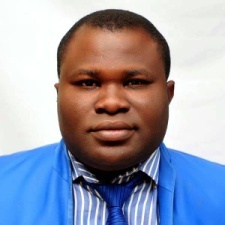 General Medicine & SurgeryEmergency CareCare of the ElderlyInpatient ManagementPreventive CarePediatrics CareGeneral Outpatient careMedical InsurancePublic Health AdministrationMaternity CareMedical Research